COLLEGE JOFFRE31 rue Louis Torcatis66600 RIVESALTES :  04.68.64.12.95: 04.68.64.49.18Voyage scolaire 2019– Niveau 3emeDestination : Girona Espagne Dates : Départ de l’établissement le jeudi 28  mars, retour le vendredi 29 mars 2019Effectif : 29 élèves de 3èmes  et 3 accompagnateursJeudi 28/03/20198h10 départ en bus du collège de Prades (ramassage de 13 élèves + 1 adulte)9h15 arrivée au collège de Rivesaltes9h30 départ du collège de Rivesaltes (ramassage de 16 élèves + 2 adultes)10h15 arrivée à la Maternité d'Elne13h30 départ de la Maternité d'Elne14h arrivée à la plage d'Argelès-sur-mer17h départ de la plage d'Argelès-sur-mer18h arrivée à l'auberge (Massos nº7, 17750 Capmany, Girona, Espagne)Vendredi 29/03/20198h départ en bus de l'auberge8h30 arrivée à La Vajol13h30 départ de La Vajol14h15 arrivée à La Jonquera16h départ de La Jonquera17h arrivée au collège de Rivesaltes (dépôt de 16 élèves + 2 adultes)18h arrivée au collège de Prades (dépôt de 13 élèves + 1 adulte)Critères d’attribution : -Prix  60%-Qualité des services proposés 40%Echéance : 6 novembre 2018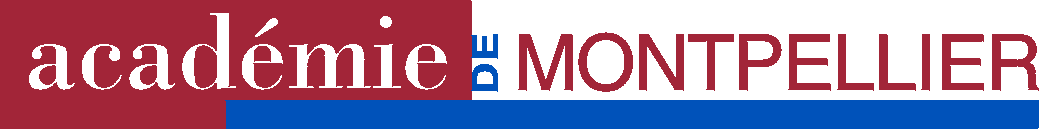 